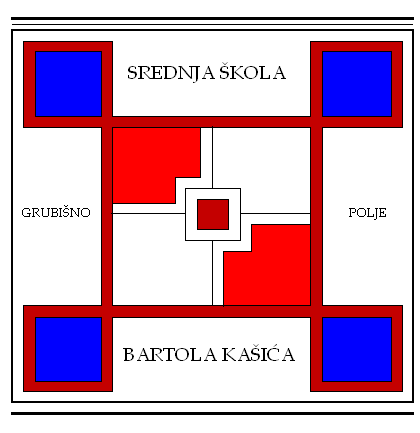 KLASA:003-08/17-03/01URBROJ: 2127-024-01-17-02Grubišno Polje, 29. ožujka 2017.5. SJEDNICA VIJEĆA RODITELJAodržat će se 3. travnja 2017. (ponedjeljak) u 10.00 satiu Srednjoj školi Bartola Kašića Grubišno PoljeVerifikacija zapisnika sa 4. sjednice Vijeća roditelja;Predlaganje i izbor kandidata za člana Školskog odbora iz reda roditelja u novom mandatu;Davanje mišljenja na prijedlog Izmjena Godišnjeg plana i programa rada Škole za školsku godinu 2016./2017.;RaznoMolimo Vas da se odazovete pozivu, a svoju nemogućnost nazočnosti sastanku obavezno javite na broj Škole  485 040.Predsjednik Vijeća roditelja: ___________________/Drago Marinčić/Dostaviti:2. Ravnatelj3. Pedagog4. Pismohrana5. Oglasna ploča ŠkoleČlanovi Vijeća roditelja